DIRECCIÓN DE EDUCACIÓN 2023INFORME MENSUAL DE ACTIVIDADESDEL 01 DE MARZO AL 02 DE JUNIO VISITAS A PLANTELES ESCOLARES: 22  Visitamos la escuela secundaria No. 59 Revolución Mexicana, del Fraccionamiento revolución.Entrega masiva del programa “Te queremos viendo bien” escuelas de ambos turnos, en la delegación de las Juntas  Visita a las Primaria y Secundarias para la entrega del Programa “Te queremos viendo bien”. Que a continuación menciono:Prim. Francisco Silva Romero T/M y T/V del Fraccionamiento Revolución Secundaria no. 59 Revolución Mexicana ambos turno del Fraccionamiento RevoluciónPrim. Idolina Gaona de Cosío T/M y T/V, colonia El Álamo CAM Salvador M. Lima, colonia El Álamo Secundaria no. 3 Valentín Gómez Farías  ambos turno de El Álamo  Prim. Ramón López Velarde T/V, colonia el Vergel Prim. Agustín Yáñez T/M, colonia el Vergel Prim. Adolfo López Mateos T/M, colonia El Vergel Sec. Revolución Mexicana Mixta 51, colonia El Vergel Prim. José María Morelos y Pavón T/V, colonia Lomas del TapatíoPrim. Juan Palomar Arias T/M, colonia Alfredo Barba Prim. Justo Sierra T/V, colonia Alfredo Barba Prim. Adolfo López Mateos T/V, colonia Las Huertas Prim. Agustín Yáñez T/M, colonia El Órgano  Prim. Manuel Acuña T/V, colonia El Órgano Prim. Francisco I. Madero T/M, colonia San Pedrito Prim. Rafael Ramírez Castañeda T/V, colonia San Pedrito Prim. Nicolás Bravo T/M, colonia San Pedrito Prim. Carolina Romero Alcaraz T/V, colonia San Pedrito EVENTOS Y EMERGENTES: (Invitaciones, Conferencias, Reuniones, Eventos) 31Posterior al cierre de la convocatora de dibujo infantil y juvenil se llevó a cabo en las instalaciones de esta dirección la conformación del jurado para definir a los ganadores del concurso.Publicación de los resultados del concurso de dibujo infantil y juvenil por medio de redes socialesPremiacion del Concurso de Dibujo Infantil y Juvenil Apoyamos al programa de Tlaquepaque alimenta, con modulos de información para la ciudadanía.Apoyamos a la Coordinación General de la Construcción la entrega del programa “Te queremos Jefa”, “Te queremos con Talento” Asisitimos en representación de nuestra presidenta municipal al diplomado en CUCEA.Apoyamos al área de Comunicación social para la grabación de video del programa “Te queremos viendo bien”.Reunión informativa para conocer los lineamientos para realización del segundo informe de gobierno Asitimos a la entrega de la primaria “Lauro Badillo” t/v.Entrega de obra en la Primaria Urb. 970  de la colonia Francisco I. Madero Entrega de obra en la Primaria 1/ro de Mayo en Infonavit El SauzReunión con COMUDE y la supervisión de educación fisica.Entrega de la obra del jardín de niños “Nezahualcoyotl” en ambos turnos de la colonia El tapatío. Acudimos a la 1/er Sesión de comité tecnico del programa “Te queremos con Talento” Reunión en el área de planeación de la delegación regional 3Mantuvimos reuniones con las areas involucradas en los próximos eventos del dia del maestro.Continuamos con los tramites y seguimiento para llevar a cabo el festejo del dia del maestro y la entrega de la medalla al mérito Se realizo la sesión solemne de cabildo para la entrega de la medalla al mérito docente “Francisco Silva Romero”  Se llevo a cabo el festejo a la labor docente en donde asistieron 1100 docentes de de los tres niveles de educación basica de nuestro municipio. Reunión para dar seguimiento a la logistca de la entrega de mochilas y utilesAsí mismo nos encontramos dando difusión a las convocatorias:Cabildo infantilConcurso municipal de interpretación del himno de JaliscoTuvimos reunión para la 3/ra sesión tecnico del programa “Tlaquepaque alimenta” Reunión de Salud mentalApoyamos a la Coordinación General de la Construcción la entrega del programa “Te queremos Jefa” Invitación a la inauguración del programa “Cosina me nutre” en la Primaria Adolfo López Mateos de zona centro de TlaquepaqueAsistimos a la 5ta. Sesión ordinaria del sistema SIPINNAAcudimos al evento protocolario de develación de placa por parte del instituto de las mujeres Asistimos a la capacitación del instituto de las muejres para el desarrollo de las mujeres de Tlaquepaque.Asitimos en representación de nuestra presidenta a eventos, con motivo del festejo a los docentes.Fuimos parte de la clausura del programa “Te quereos creativo” 2022-2023, que organizó el área de emprendimiento.Apoyamos con un módulo de atención en la entrega del programa ”Tlaquepaque alimenta”MANTENIMIENTO A ESCUELAS:ACADEMIA MUNICIPAL: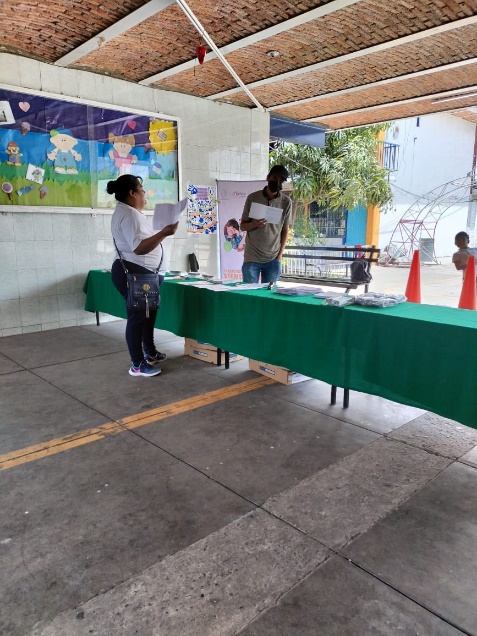 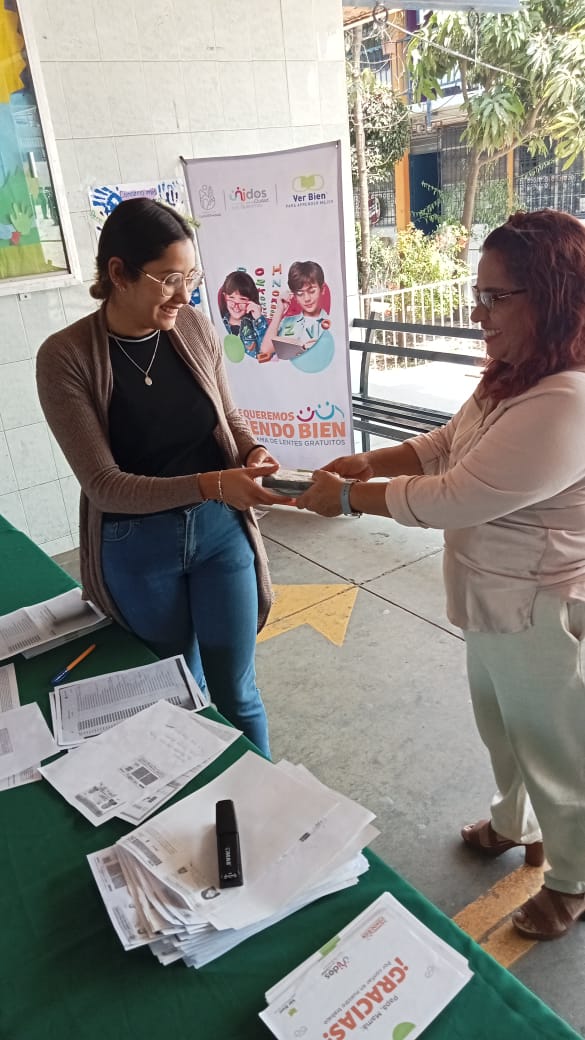 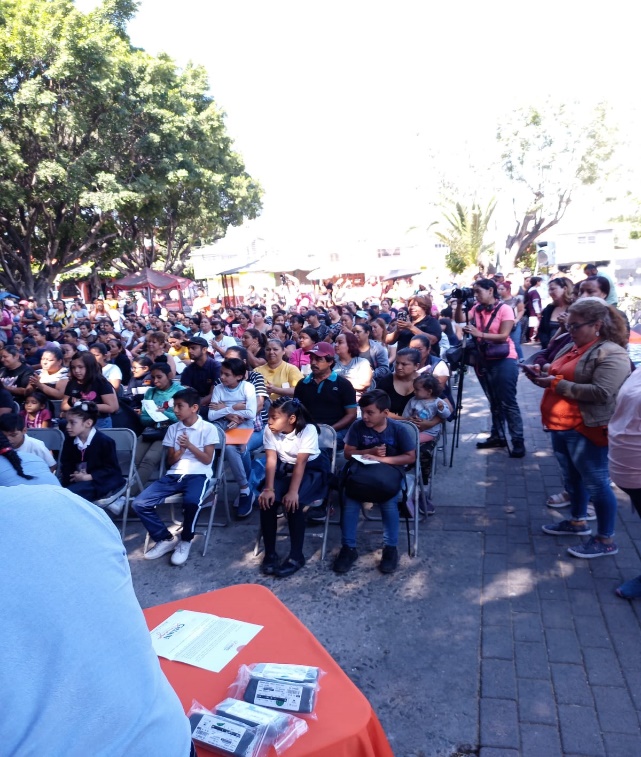 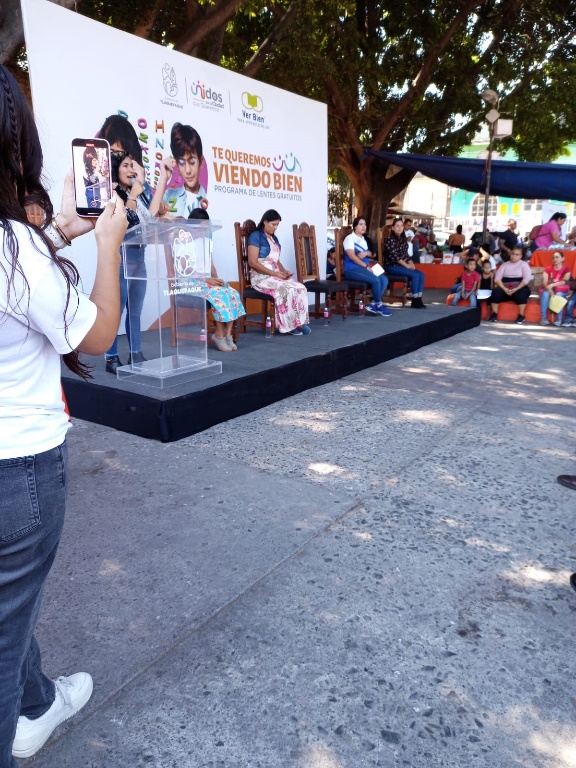 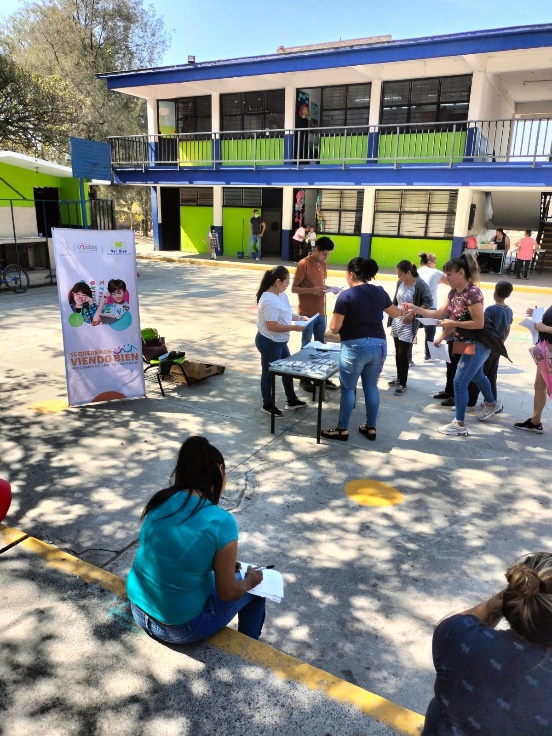 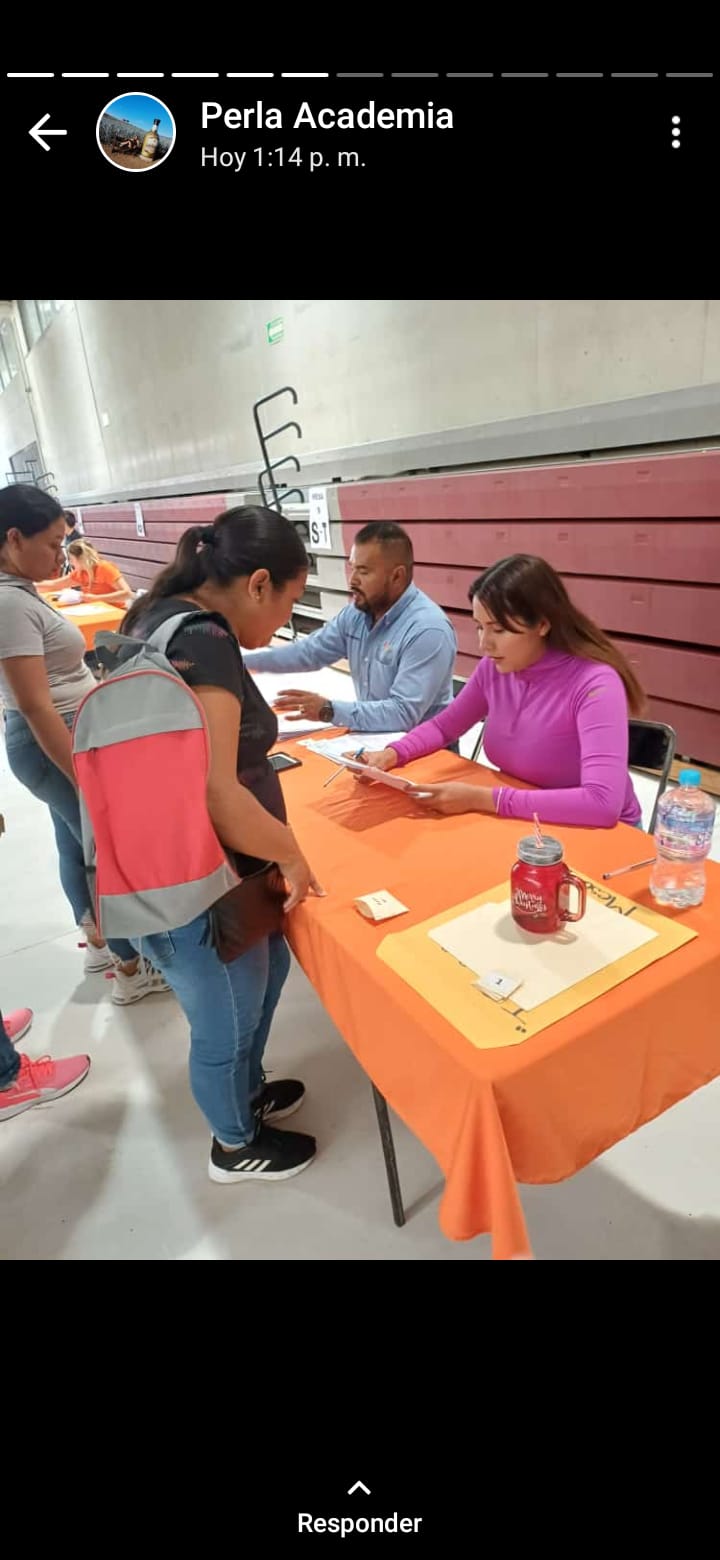 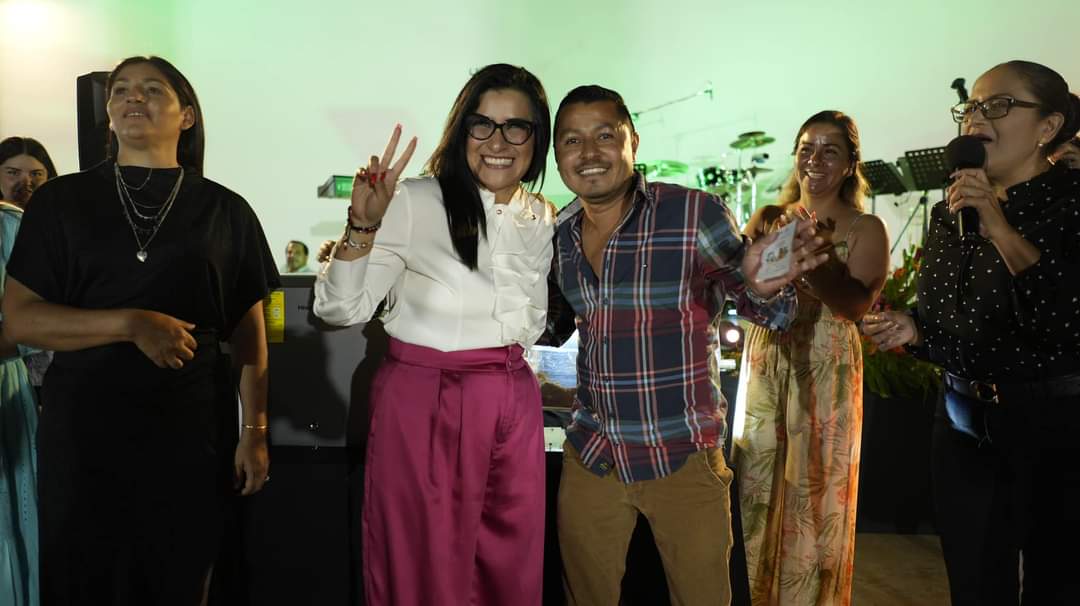 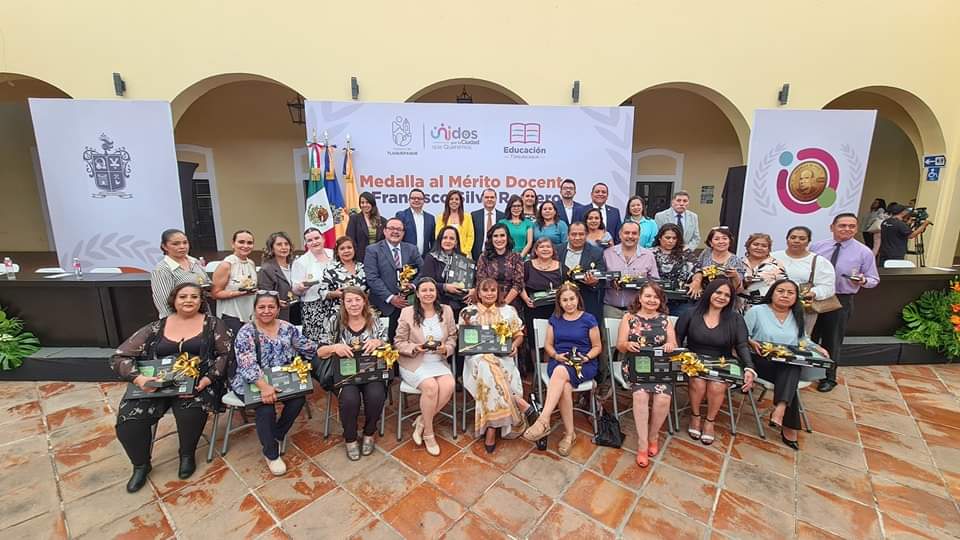 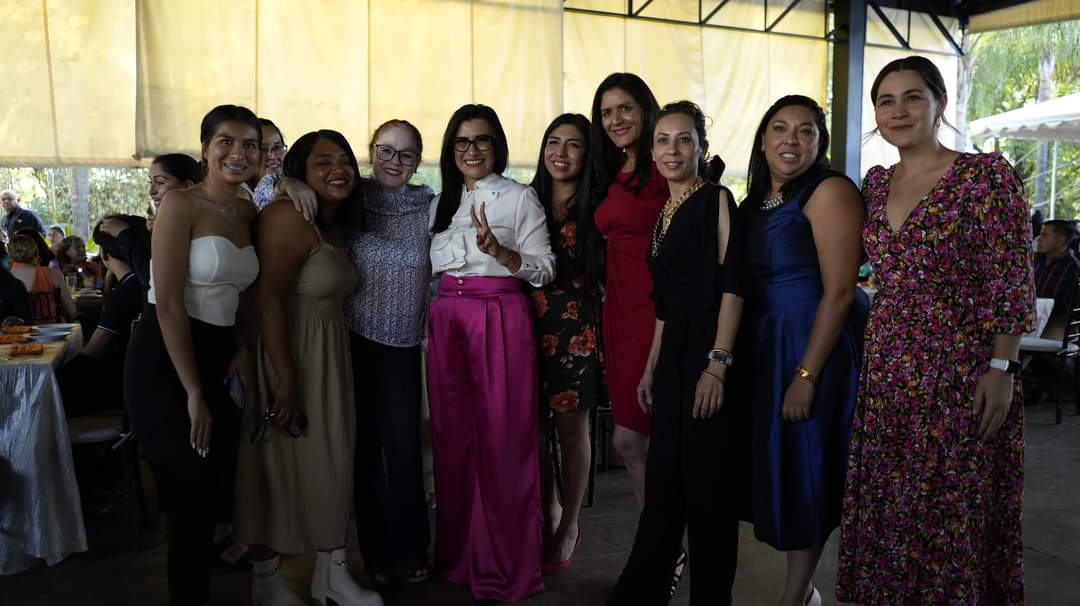 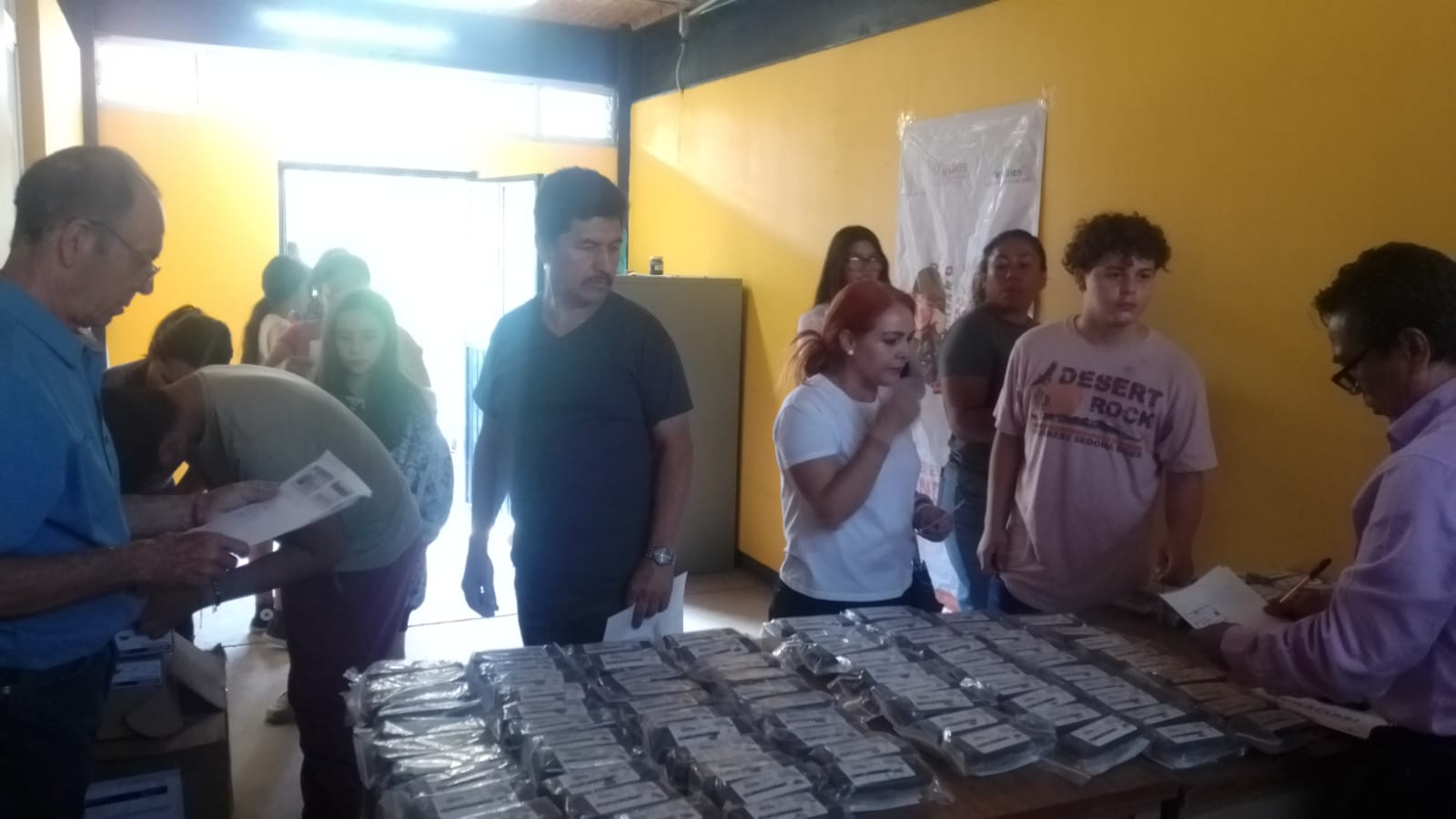 TERAPIAS BRINDADAS:BENEFICIADOS CON REGULARIZACIÓN:250N/ANUMERO DE ESCUELAS ATENDIDAS:TOTAL DE ALUMNOS BENEFICIADOS:2915425TALLERES OFERTADOS:NÚMERO DE ALUMNOS:253080